КГУ  “Милютинская общеобразовательная школа отдела образования Житикаринского района”Управления образования акимата Костанайской областиДебаты по теме: «Должны ли быть законы для регулирования видео/онлайн-игр?»Дата проведения: 23.02.2023 гЦели: - развитие у учащихся умения высказывать свое мнение, слушать других и уметь вести дискуссию со своим оппонентом в спокойной, доброжелательной манере.-Развитие логического и критического мышления -Развитие коммуникативных навыков
22.02.2023 г в КГУ Милютинская ОШ были проведены дебаты среди учащихся 11классов по следующей теме «Должны ли быть законы для регулирования видео/онлайн-игр?». В ходе работы команда 11 класса составила небольшую презентацию и кластер, отражающий их точку зрения по данному вопросу. 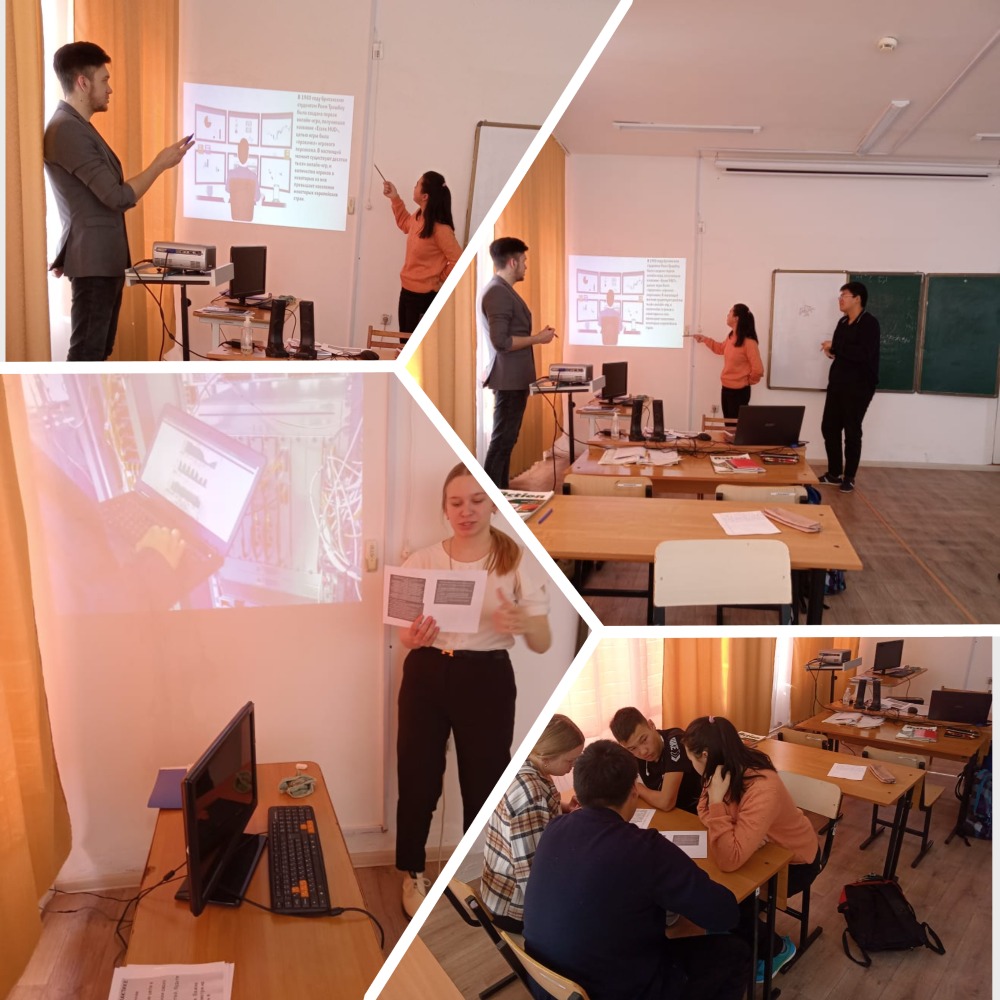 